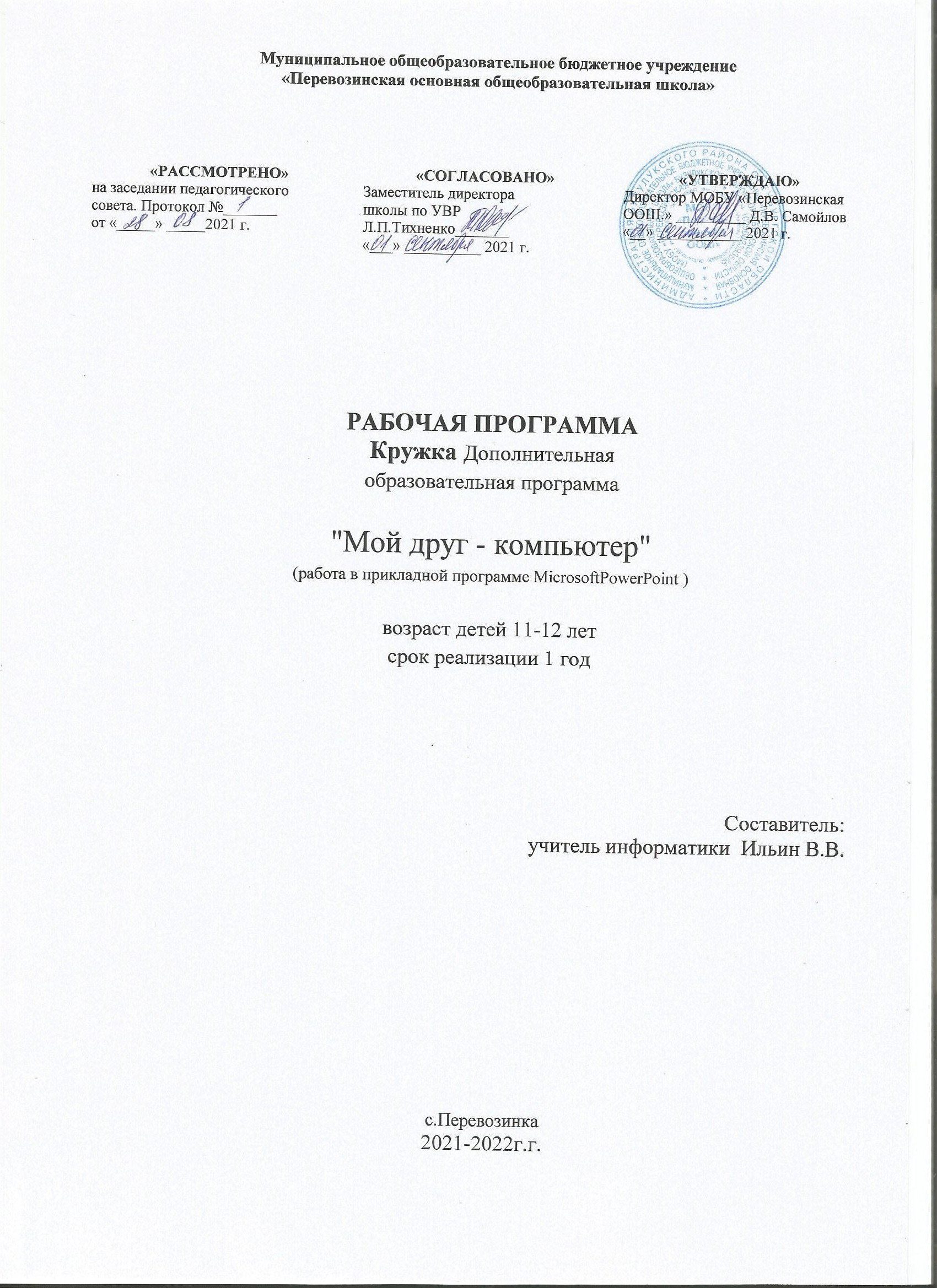 Пояснительная записка	Курс "Компьютер - мой друг" предназначен для учащихся 5-6 классов. В этом курсе рассматриваются основные принципы подготовки мультимедийных презентаций на примере программы MicrosoftPowerPoint. Современное общество предъявляет большие требования к предоставлению информации. Один из способов оформления информации это презентация (от английского «presentation» – представление, или иногда говорят «слайд-фильм»). В процессе создания презентаций ученик может проявить себя и как автор (сценарист), и как режиссер, и как художник, и даже как исполнитель. Программа MicrosoftPowerPoint предъявляет повышенные требования к творческим способностям автора, к его художественному вкусу.В ходе работы кружка дети не только приобретают навыки работы с персональным компьютером, но и навыки работы в сети Интернет, навыки поиска информации, учат правила создания деловой, игровой, «семейной» презентации.Почему именно с учениками 5-6-х классов начаты занятия по обучению их созданию презентаций? Одна из основных причин: данная тема на уроках информатики изучается с 7-го класса, но уже пятиклассники готовы вести исследовательские работы, для презентации которых им необходимы навыки работы с PowerPoint.Среда PowerPoint - самое простое и доступное средство создания проектов в виде презентаций, распространяется в пакете MS Office, обладает доступным интерфейсом. Среда PowerPoint позволяет достаточно быстро и легко создавать красочные проекты.На занятиях кружка учащиеся создают как учебные презентации, которые затем можно использовать на уроках в качестве иллюстративного материала, так и презентации, посвященные их увлечениям.Цели:развитие умений и навыков работы с ПК, работа в прикладной программе MicrosoftPowerPoint, приобретение навыков поиска информации в сети интернет.развитие познавательного интереса к поиску новых знаний, стремления применять полученные знания на практике, развитие общих учебных умений и навыков.повышение интереса к учебным предметам, мотивация к самообразованию.воспитание у учащихся метапредметных компетенций.Задачи:знакомство с программой MicrosoftPowerPoint;знакомство с понятием Компьютерная презентация (для чего?);обучение работы в программеMicrosoftPowerPoint;обучение поиску полезной информации в интернете;создание собственной презентации. Тематическое планированиеОжидаемые результаты   К концу обучения учащиеся должнызнать:-         что такое прикладная программа;-         основные функции компьютерной презентации;-         основные приемы работы в программе MicrosoftOfficePowerPoint.;-         правила поиска необходимой информации в интернетеуметь:-         включать и выключать компьютер;-         пользоваться клавиатурой;-         вставлять дискеты и диски в накопители;-         ориентироваться в интерфейсе программыPowerPoint;-         создавать компьютерные презентации;-         создавать анимацию в презентации;-         находить полезную информацию в интернете;-         копировать информацию из интернета;-         создавать гиперссылки в презентации;-         создавать деловые и  игровые презентации;-         создавать компьютерное портфолию. № п\пТема занятияКоличество часов1Вводное занятие. Интерфейс MicrosoftOfficePowerPoint.12Планирование презентации13Создание и оформление слайдов24Влияние цвета на восприятие информации. 25Художественное оформление презентаций.16Вставка текста и картинок в презентацию27Настройка анимации48Настройка демонстрации презентации 29Использование гиперссылки в показе слайдов210Использование звука в презентации111Создание презентации с помощью шаблона212Поиск информации в интернете113Сбор информации по выбранной теме214Создание своей презентации 515Демонстрация презентаций216Создание компьютерного портфолио 5